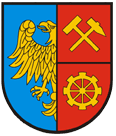 Analiza stanu gospodarki odpadamikomunalnymi dla gminyŚwiętochłowiceza 2014 rokCEL I ZAŁOŻENIE ANALIZYZgodnie z art. 3 ust. 2 pkt 10 ustawy z dnia 13 września 1996 r. o utrzymaniu czystości i porządku w gminach (tj. Dz. U. z 2013 r. poz. 1399 z późn. zm.) gminy zobowiązane są do wykonywania corocznej analizy stanu gospodarki odpadami komunalnymi, w celu weryfikacji możliwości technicznych i organizacyjnych gminy w zakresie gospodarowania odpadami komunalnymi.Niniejszy dokument ma na celu weryfikację aktualnego systemu gospodarowania odpadami komunalnymi przez gminę Świętochłowice w szczególności  w zakresie:- możliwości przetwarzania zmieszanych odpadów komunalnych, odpadów zielonych oraz pozostałości z sortowania i pozostałości z mechaniczno- biologicznego przetwarzania odpadów  komunalnych- potrzeb inwestycyjnych  związanych z gospodarowaniem odpadami komunalnymi- kosztów poniesionych w związku z odbieraniem, odzyskiem, recyklingiem unieszkodliwianiem odpadów komunalnych. - liczby mieszkańców oraz liczby właścicieli nieruchomości, którzy nie zawarli  umowy na opróżnianie zbiorników bezodpływowych i transport nieczystości ciekłych-  ilości odpadów komunalnych wytwarzanych na terenie gminy;-  ilości zmieszanych odpadów komunalnych, odpadów zielonych odbieranych z terenu gminy oraz powstających z przetwarzania odpadów komunalnych pozostałości z sortowania i pozostałości z mechaniczno-biologicznego przetwarzania odpadów komunalnych przeznaczonych do składowaniaPoniższa analiza obejmuje okres funkcjonowania systemu gospodarowania odpadami komunalnymi na terenie miasta Świętochłowice od 1 stycznia 2014 r. do 31 grudnia 2014 r.REGULACJE PRAWNE- Ustawa z dnia 13 września 1996 r. o utrzymaniu czystości i porządku w gminach ( Dz. U. z 2013 r., poz. 1399 z późn. zm.).- Rozporządzenie Ministra Środowiska z dnia 25 maja 2012 r. w sprawie poziomów ograniczenia masy odpadów komunalnych ulegających biodegradacji przekazywanych do składowania oraz sposobu obliczania poziomu ograniczania masy tych odpadów (Dz. U. z 2012 r., poz. 676).- Rozporządzenie Ministra Środowiska z dnia 29 maja 2012 r. w sprawie poziomów recyklingu, przygotowania do ponownego użycia i odzysku innymi metodami niektórych frakcji odpadów komunalnych (Dz. U. z 2012 r., poz. 645).- Uchwała nr XXV/304/12 Rady Miejskiej w Świętochłowicach z dnia 28 listopada 2012 r. w sprawie wyboru metody ustalania opłaty za gospodarowanie odpadami komunalnymi oraz ustalenia wysokości stawki tej opłaty.- Uchwała nr XXVIII/336/13 z dnia 16 stycznia 2013 r. w sprawie zmiany uchwały Nr XXV/304/12 Rady Miejskiej w Świętochłowicach z dnia 28 listopada 2012 r. w sprawie metody ustalania opłaty za gospodarowanie odpadami komunalnymi oraz ustalenia wysokości stawki tej opłaty.- Uchwała nr XXXVII/424/13 z dnia 14 sierpnia 2013 r. w sprawie zmiany uchwały Nr XXV/304/12 Rady Miejskiej w Świętochłowicach z dnia 28 listopada 2012 r. w sprawie metody ustalania opłaty za gospodarowanie odpadami komunalnymi oraz ustalenia wysokości stawki tej opłaty.- Uchwała nr XLV/492/14 z dnia 14 lutego 2014 r. w sprawie zmiany uchwały Nr XXV/304/12 Rady Miejskiej w Świętochłowicach z dnia 28 listopada 2012 r. w sprawie wyboru metody ustalania opłaty za gospodarowanie odpadami komunalnymi oraz ustalenia wysokości stawki tej opłaty.- Uchwała Nr XXV/306/12  Rady Miejskiej w Świętochłowicach z dnia 28 listopada 2012 roku w sprawie: wzoru deklaracji o wysokości opłaty za gospodarowanie odpadami komunalnymi składanej przez właściciela nieruchomości.- Uchwała XXVIII/337/13 z dnia 16 stycznia 2013 r. w sprawie zmiany uchwały Nr XXV/306/12 Rady Miejskiej w Świętochłowicach z dnia 28 listopada 2012 r. w sprawie wzoru deklaracji o wysokości opłaty za gospodarowanie odpadami komunalnymi składanej przez właściciela nieruchomości.- Uchwała XLV/493/14  z dnia 14 lutego 2014 r. w sprawie zmiany uchwały Nr XXV/306/12 Rady Miejskiej w Świętochłowicach z dnia 28 listopada 2012 r. w sprawie wzoru deklaracji o wysokości opłaty za gospodarowanie odpadami komunalnymi składanej przez właściciela nieruchomości.- Uchwała XLVIII/523/14  z dnia 30 kwietnia 2014 r. w sprawie zmiany uchwały Nr XXV/306/12 Rady Miejskiej w Świętochłowicach z dnia 28 listopada 2012 r. w sprawie wzoru deklaracji o wysokości opłaty za gospodarowanie odpadami komunalnymi składanej przez właściciela nieruchomości.- Uchwała NR XXV/305/12 z dnia 28 listopada 2012 r. Rady Miejskiej w Świętochłowicach w sprawie określenia terminu, częstotliwości i trybu uiszczania opłat za gospodarowanie odpadami komunalnymi.- Uchwała NR XXV/301/12 z dnia 28 listopada 2012 r. Rady Miejskiej w Świętochłowicach w sprawie: odbierania odpadów od właścicieli nieruchomości, na których nie zamieszkują mieszkańcy, a powstają odpady komunalne.- Uchwała NR XXV/302/12 z dnia 28 listopada 2012 r.  Rady Miejskiej w Świętochłowicach w sprawie: Regulaminu utrzymania czystości i porządku na terenie miasta Świętochłowice.- Uchwała XLV/490/14 z dnia 14 lutego 2014 r. w sprawie zmiany uchwały NR XXV/302/12 Rady Miejskiej w Świętochłowicach w sprawie: Regulaminu utrzymania czystości i porządku na terenie miasta Świętochłowice.- Uchwała NR XXV/303/12 z dnia 28 listopada 2012 r.  Rady Miejskiej w Świętochłowicach w sprawie: szczegółowego sposobu i zakresu świadczenia usług w zakresie odbierania i zagospodarowania odpadów komunalnych od właścicieli nieruchomości.- Uchwała Nr XXX/369/13 z dnia 4 marca 2013 r. w sprawie zmiany uchwały Nr XXV/303/12 Rady Miejskiej w Świętochłowicach z dnia 28 listopada 2012 r. w sprawie szczegółowego sposobu i zakresu świadczenia usług w zakresie odbierania i zagospodarowania odpadów komunalnych od właścicieli nieruchomości.- Uchwała Nr XLV/491/14 z dnia 14 lutego 2014 r. w sprawie zmiany uchwały Nr XXV/303/12 Rady Miejskiej w Świętochłowicach z dnia 28 listopada 2012 r. w sprawie szczegółowego sposobu i zakresu świadczenia usług w zakresie odbierania i zagospodarowania odpadów komunalnych od właścicieli nieruchomości.- Uchwała Nr XXVIII/338/13 z dnia 16 stycznia 2013 r.  Rady Miejskiej w Świętochłowicach w sprawie: określenia rodzaju dodatkowych usług w zakresie odbierania odpadów komunalnych od właścicieli nieruchomości i zagospodarowania tych odpadów oraz wysokości cen za te usługi.- Uchwała Nr XXX/370/13 z dnia 4 marca 2013 r. w sprawie zmiany uchwały Nr XXVIII/338/13 Rady Miejskiej w Świętochłowicach z dnia 16 stycznia 2013 r. w sprawie określenia rodzaju dodatkowych usług w zakresie odbierania odpadów komunalnych od właścicieli nieruchomości i zagospodarowania tych odpadów oraz wysokości cen za te usługi.SYSTEM GOSPODAROWANIA  ODPADAMI KOMUNALNYMI1. W dniu 1 lipca 2011 r. została uchwalona ustawa o zmianie ustawy o utrzymaniu czystości             i porządku w gminach oraz niektórych innych ustaw, która zmieniła  dotychczasowy system gospodarowania odpadami komunalnymi. Obecny system zakłada, że gmina powinna być również odpowiedzialna za odebranie i właściwe zagospodarowanie odpadów. Gmina ma wpływ na każdy z jego elementów i dzięki temu może kształtować sposób gospodarowania odpadami komunalnymi na swoim terenie. Celem wprowadzenia zmian w obowiązujących przepisach było: - objęcie wszystkich mieszkańców zorganizowanym systemem gospodarki odpadami komunalnymi, a przez to  uszczelnienie systemu gospodarowania odpadami komunalnymi, -    prowadzenie selektywnego zbierania odpadów komunalnych „u źródła”,- zmniejszenie ilości odpadów komunalnych kierowanych na składowiska oraz kierowanie wszystkich odpadów komunalnych na legalnie działające instalacje odzysku,  -  wyeliminowanie nielegalnych składowisk odpadów,-  prowadzenie właściwego sposobu monitorowania postępowania z odpadami komunalnymi przez właścicieli nieruchomości, jak i prowadzących działalność w zakresie odbierania odpadów komunalnych od właścicieli nieruchomości.2. Na terenie miasta Świętochłowice odpady komunalne powstają przede wszystkim  w gospodarstwach domowych, a także na terenach nieruchomości niezamieszkałych (garaże, ogrody działkowe, obiekty użyteczności publicznej oraz infrastruktury, lokale użytkowe pawilony handlowe itp.). Mając na uwadze powyższe gmina Świętochłowice objęła systemem zarówno nieruchomości na których zamieszkują mieszkańcy jak i nieruchomości niezamieszkałe.3. Od 01.07.2013 r. przez cały okres objęty niniejszą analizą, zgodnie ze znowelizowaną ustawą z dnia 13 września 1996 r. ( Dz. U. 2012 r. poz. 391) o utrzymaniu czystości i  porządku w gminach, w wyniku przeprowadzonego przetargu nieograniczonego, odbiór odpadów komunalnych  od właścicieli nieruchomości zamieszkałych realizowany był przez firmę Przedsiębiorstwo Usług Komunalnych Sp. z o.o. ul. Kokotek 33, 41-700 Ruda Śląska (od listopada 2013r nastąpiła zmiana nazwy firmy na  Tonsmeier Południe Sp. z o.o.). Umowa została zawarta na okres dwudziestu jeden miesięcy, do 31.03.2015 r. Podwykonawcą zadania w zakresie odbioru odpadów komunalnych było Miejskie Przedsiębiorstwo Gospodarki Komunalnej w Świętochłowicach Sp. z o.o. ul. Łagiewnicka 74. Nowy przejęty przez Gminę system gospodarki odpadami komunalnymi wiązał się z objęciem wszystkich mieszkańców gminy zorganizowaną zbiórką odpadów komunalnych oraz rozliczeniem odbiorów w przeliczeniu na osobę, a także objęciem systemem nieruchomości niezamieszkałych. Gmina Świętochłowice w nieruchomościach na których zamieszkują mieszkańcy odbiera nieograniczoną ilość wytworzonych odpadów. Wysokość opłaty naliczana od mieszkańca wynosi 10 zł w przypadku prowadzenia selektywnej zbiórki oraz 18 zł w przypadku, gdy nie jest prowadzona selektywna zbiórka odpadów. Gmina objęła również zbiórką odpadów komunalnych nieruchomości niezamieszkałe (firmy, działalność gospodarcza, ogrody działkowe, garaże itp.). W nieruchomościach na których nie zamieszkują mieszkańcy a powstają odpady komunalne stawka opłaty jest uzależniona od zadeklarowanego pojemnika i jest 100% wyższa w przypadku zadeklarowania braku prowadzenia selektywnej zbiórki. Selektywna zbiórka odpadów na terenie miasta Świętochłowice odbywa się w specjalnych urządzeniach ( pojemniki bądź worki ) w zależności od rodzaju zabudowy bądź charakteru nieruchomości:w zabudowie jednorodzinnej:  papier – w workach w kolorze niebieskim, szkło – w workach białych, tworzywa sztuczne, opakowania wielomateriałowe (kartony po napojach i mleku) oraz metal (razem) – w workach żółtych, odpady biodegradowalne, w tym odpady zielone - w stosownie opisanych pojemnikach. w zabudowie wielorodzinnej oraz na nieruchomościach niezamieszkałych:szkło – w pojemnikach stosownie opisanych, papier, tworzywa sztuczne, opakowania wielomateriałowe (kartony po napojach i mleku) oraz metal (razem) – w stosownie opisanych pojemnikach, odpady biodegradowalne, w tym odpady zielone – w stosownie opisanych pojemnikach w kolorze dowolnym. Na terenie Gminy Świętochłowice działa od 2007 r. Gminny Punkt Selektywnej Zbiórki Odpadów Niebezpiecznych i Wielkogabarytowych (GPZONiW), który znajduje się w Świętochłowicach przy ulicy Wojska Polskiego na terenie Składowiska odpadów innych niż niebezpieczne i obojętnych. Czynny jest  od poniedziałku do piątku w  godz. 7.00 – 18.00, w sobotę w godzinach 7.00 – 13.00. Do GPZONiW mieszkańcy mogą bezpłatnie oddawać odpady komunalne w tym odpady niebezpieczne oraz gruz,  powstające w gospodarstwach domowych.Transport odpadów do GPZONiW mieszkańcy zapewniają we własnym zakresie i na własny koszt.OCENA MOŻLIWOŚCI TECHNICZNYCH I ORGANIZACYJNYCH GMINY W ZAKRESIE GOSPODAROWANIA ODPADAMI KOMUNALNYMIMożliwość przetwarzania zmieszanych odpadów komunalnych, odpadów zielonych oraz pozostałości z sortowania odpadów komunalnych przeznaczonych do składowania Na terenie Składowiska odpadów, innych niż niebezpieczne i obojętne, zlokalizowanego na terenie Gminy Świętochłowice, eksploatowane są następujące instalacje:- linia sortownicza zmieszanych odpadów komunalnych i selektywnie zbieranych wraz 
z infrastrukturą towarzyszącą;- kompostownia kontenerowa o mocy przerobowej 3000 Mg/rok, do której trafiają odpady ulegające biodegradacji;- kompostownia pryzmowa odpadów zielonych ulegających biodegradacji zbieranych 
w sposób selektywny;- składowisko odpadów innych niż niebezpieczne i obojętne z wydzieloną kwaterą na odpady niebezpieczne zawierające azbest.Wszystkie wyżej wymienione instalacje zostały ujęte w „Planie gospodarki odpadami dla województwa śląskiego 2014”. Instalacje sortowni, kompostowni kontenerowej i składowiska posiadają status instalacji zastępczych. Kompostownia pryzmowa, od listopada 2014 roku, posiada status instalacji RIPOK.Potrzeby inwestycyjne związane z gospodarowaniem odpadami komunalnymi W celu zamknięcia procesu mechaniczno-biologicznego przetwarzania odpadów komunalnych w dotychczasowej instalacji zastępczej, zlokalizowanej na terenie gminy Świętochłowice i tym samym uzyskanie dla niej statusu Regionalnej Instalacji Przetwarzania Odpadów Komunalnych (RIPOK), konieczna jest realizacja inwestycji polegająca na budowie instalacji do biologicznego przetwarzania odpadów ze strumienia zmieszanych odpadów komunalnych jako segmentu instalacji mechaniczno-biologicznego przetwarzania odpadów 
z wykorzystaniem istniejącej infrastruktury sortowni odpadów. Obecnie trwają koncepcyjne prace przygotowawcze realizacji planowanej inwestycji rozbudowy zakładu o segment biologicznego przetwarzania odpadów.W 2016 roku zostanie zrealizowana inwestycja związana z rozbudową składowiska odpadów w Świętochłowicach o kolejną kwaterę składowania (nr VII). Realizacja inwestycji pozwoli na uzyskanie statusu RIPOK dla instalacji składowiska.Trwają prace projektowe w zakresie budowy Punktu Selektywnej Zbiórki Odpadów Komunalnych (PSZOK). Pierwszy zlokalizowany jest na terenie Składowiska odpadów innych niż niebezpieczne i obojętnych w Świętochłowicach (GPZONiW).Koszty poniesionych w związku z odbieraniem, odzyskiem, recyklingiem i unieszkodliwianiem odpadów komunalnychGmina Świętochłowice w okresie objętym niniejszą analizą poniosła koszty w wysokości 5.604.297,12 zł w tym: -odbiór zarówno odpadów komunalnych zmieszanych i segregacyjnych - 1.346.976 zł. - zagospodarowanie odpadów komunalnych  - 4.257.321,12 zł. - Odbiór odpadów  wielkogabarytowychGmina w ramach uiszczanej przez mieszkańców opłaty odbierała raz na kwartał selektywnie zebrane przez mieszkańców odpady wielkogabarytowe. Odpady te mieszkańcy musieli dostarczyć  do punktów na terenie miasta gdzie podstawione są specjalistyczne kontenery. Wykaz punktów jest dostępny na poświęconej czystości i porządku stronie internetowej www.czyste.swietochlowice.pl. Jednocześnie mieszkańcy mogli dostarczać powstałe we własnym gospodarstwie domowym odpady wielkogabarytowe do Gminnego Punktu Zbiórki Odpadów Niebezpiecznych i Wielkogabarytowych. Istnieje także  możliwość zamówienia w gminie  pojemnika na odpady wielkogabarytowe w ramach usługi dodatkowej (usługa płatna). W okresie sprawozdawczym zamówiono 105 sztuk  pojemników.- Gmina realizuje również  zadania w zakresie selektywnej zbiórki odpadów niebezpiecznych powstających w  gospodarstwach domowych  poprzez:a)  MZWON-yStworzenie na terenie miasta Miejsc Zbiórki Wybranych Odpadów Niebezpiecznych (MZWON). MZWON-y zlokalizowane zostały na terenach administracji Spółdzielni Mieszkaniowej                        w Świętochłowicach oraz administracji Miejskiego Przedsiębiorstwa  Gospodarki Lokalowej              w Świętochłowicach. Każdy mieszkaniec może dostarczyć i umieścić w odpowiednich pojemnikach zebrane odpady niebezpieczne takie jak : baterie, leki, świetlówki , itp.b)  GPZON i WMając na uwadze problemy mieszkańców w zakresie pozbywania się odpadów problematycznych do których należą odpady wielkogabarytowe, budowlane,  odpady niebezpieczne    z gospodarstw domowych , oleje, farby i inne chemikalia utworzono na terenie miasta Gminny Punkt Zbiórki Odpadów Niebezpiecznych i Wielkogabarytowych przy Składowisku odpadów innych niż niebezpieczne i obojętne. Każdy mieszkaniec może dostarczyć do w/w punktu zgromadzone przez siebie odpady komunalne. Mobilny Punkt Zbiórki Odpadów Problemowych Drobne odpady niebezpieczne powstałe w gospodarstwach domowych każdy mieszkaniec miasta w okresie objętym niniejszą analizą jak również obecnie może przekazać do Mobilnego Punktu Zbiórki Odpadów Problemowych, czyli  do samochodu poruszającego się zgodnie z publicznie dostępnym harmonogramem, który zatrzymując się w określonych częściach miasta  odbiera od mieszkańców odpady niebezpieczne takie jak : oleje, farby i opakowania po nich,  baterie, leki , świetlówki itp. Odbiór odpadów remontowych w kontenerach i gruzu w workach typu BIG-BAGW  ramach uiszczanej przez właścicieli nieruchomości opłaty za odbiór i zagospodarowanie odpadami komunalnymi istniała w okresie sprawozdawczym i kontynuowana jest możliwość pobrania raz w roku na każde gospodarstwo domowe bezpłatnego worka typu BIG-BAG o pojemności 1m3 przeznaczonego na gruz pochodzący z drobnego remontu lokalu mieszkalnego i użytkowego. Ponadto w ramach usług dodatkowych (usługa płatna) mieszkaniec gminy mógł zamówić:- kontener  o pojemności 3,5 m3 w cenie 370 zł oraz 5 m3 w cenie 470 zł,- kolejny worek BIG-BAG w cenie 30 zł. W okresie sprawozdawczym ilość pobranych  „darmowych”  worków BIG BAG wyniosła 706 sztuk,  płatnych 356 sztukDla porównania ilość kontenerów na gruz w okresie sprawozdawczym (usługa płatna) wyniosła 29 sztuk.4.  Liczba mieszkańcówGmina Świętochłowice liczy 48 930 mieszkańców (stan na 31.12.2014 r.). W deklaracjach              o wysokości opłaty za gospodarowanie odpadami komunalnymi, złożonych w Urzędzie Miejskim, ujętych zostało 45 884 mieszkańców (stan na 31.12.2014 r.). Różnica w podanej liczbie mieszkańców wynika m.in z tego, że wielu uczniów i studentów kontynuuje naukę poza miejscem stałego zameldowania. Analogiczna sytuacja występuje wśród osób czynnych zawodowo, którzy ze względu na wykonywaną pracę przebywają poza terenem Gminy. Na bieżąco prowadzone są działania mające na celu weryfikację danych zawartych w deklaracjach i sprawdzenie ich ze stanem faktycznym.Ilość złożonych deklaracji przez mieszkańców Gminy Świętochłowice  a) systemem objęto:  45 884  osób, w tym: - ilość osób zadeklarowanych na stawkę 10 zł (odpady segregowane) –    44 906- ilość osób zadeklarowanych na stawkę 18 zł ( odpady niesegregowane) –  978b) ilość złożonych deklaracji dla nieruchomości zamieszkałych – 1914c) ilość złożonych deklaracji dla nieruchomości na których nie zamieszkują mieszkańcy: 3137Ilość odpadów komunalnych wytworzonych na terenie Gminy ŚwiętochłowicePODSUMOWANIENa terenie Świętochłowice funkcjonuje od dnia 1 lipca 2013 roku zmieniony system gospodarowania odpadami komunalnymi wynikający z nowelizacji ustawy o utrzymaniu czystości i porządku w gminach. Świętochłowice  podjęły w terminie wszystkie wymagane przepisami prawa uchwały oraz przejęły wszystkie obowiązki z zakresu gospodarowania odpadami komunalnymi obejmując systemem zarówno nieruchomości zamieszkałe jak również nieruchomości na których nie zamieszkują mieszkańcy. Dzięki skutecznie działającej na terenie Gminy edukacji ekologicznej mieszkańcy mają świadomość ekologiczną i znają swoje prawa i obowiązki w zakresie odbioru i zagospodarowania odpadów komunalnych,  które powstają w ich gospodarstwach domowych. Jeszcze przed wejściem w życie znowelizowanej ustawy o utrzymaniu czystości i porządku w gminach Świętochłowice prowadziły intensywną edukację ekologiczną w której gmina informowała i zachęcała mieszkańców do prowadzenia selektywnej zbiórki odpadów. Gmina Świętochłowice jest zgodnie z obowiązującą ustawą o utrzymaniu czystości i porządku     w gminach zobowiązana do uzyskania stosownych poziomów ograniczania masy odpadów ulegających biodegradacji kierowanych do składowania,osiągniecia poziomów recyklingu, przygotowania do ponownego użycia następujących frakcji odpadów komunalnych papieru, metali, szkła i , tworzyw sztucznych, poziomu recyklingu i przygotowania do ponownego użycia i odzysku innymi metodami innych niż niebezpieczne odpadów budowlanych i rozbiórkowych.W roku 2014 gmina Świętochłowice w zakresie ograniczania masy odpadów ulegających biodegradacji kierowanych do składowania uzyskała poziom 0 %. W zakresie  osiągnięcia poziomów recyklingu, przygotowania do ponownego użycia odpadów komunalnych tj. papieru metali, szkła i, tworzyw sztucznych 19,11 %, a w przypadku poziomu recyklingu i przygotowania do ponownego użycia i odzysku innymi metodami innych niż niebezpieczne odpadów budowlanych i rozbiórkowych osiągnęliśmy 100%.Gmina Świętochłowice nieustannie dąży do osiągniecia coraz większych poziomów odzysku         i recyklingu zebranych odpadów komunalnych. By osiągnąć sukces w tym, zakresie konieczne jest bieżące informowanie społeczności lokalnej o prawach i obowiązkach wynikających z realizacji ustawy o utrzymaniu czystości i porządku w gminach. Podnoszenie świadomości ekologicznej w tym zakresie odbywało się poprzez prowadzenie czynnej edukacji ekologicznej przez pracowników Wydziału Ekologii i Gospodarki Odpadami. Cały czas funkcjonuje na bieżąco uaktualniana strona internetowa www.czyste.swietochlowice.pl ciesząca się bardzo dużą popularnością wśród mieszkańców. Wprowadzono system mailingu tj. bezpośredniej komunikacji za pomocą poczty elektronicznej, dzięki której bezpośrednio można dotrzeć do właścicieli nieruchomości z informacjami dotyczącymi systemu gospodarowania odpadami komunalnymi, ewentualnych zmianach w tym np. zmianie numeru konta. Adresy mailowe zostały dostarczone do Wydziału Ekologii Gospodarki Odpadami przez właścicieli nieruchomości w trakcie składania deklaracji. Jednocześnie Gmina prowadziła czynną edukację ekologiczną w placówkach oświatowych.          Z pomocą lokalnego ekobohatera „Świętochłowickiego Recyklatora” maskotki akcji Pracownicy Wydziału Ekologii i Gospodarki Odpadami odwiedzili placówki oświatowe na terenie miasta zapraszając do akcji „Dołącz do drużyny Świętochłowickiego Recyklatora” , polegającej na selektywnej zbiórce pojemniczków plastikowych do specjalnie podstawianych na terenie placówek oświatowych pojemników , które dostarczała również gmina. Akcja ma charakter ciągły i trwa nadal.Podczas pogadanek w klasach i prezentacji Świętochłowickiego Recyklatora pracownicy Wydziału Ekologii i Gospodarki Odpadami przekazywali uczniom również ulotki zachęcające do skorzystania z bezpłatnej gry edukacyjnej dotyczącej selektywnej zbiórki. Gra jest cały czas  dostępna dla użytkowników urządzeń mobilnych  jak również online na stronie internetowej www.czyste.swietochlkowice.pl. i polega na właściwym umieszczeniu jak największej ilości pojawiających się na ekranie odpadów komunalnych we właściwych koszach na śmieci w czasie jednej minuty. Gra uczy jak selektywnie zbierać odpady komunalne w określonych typach nieruchomości tj. w zabudowie jednorodzinnej, wielorodzinnej oraz w nieruchomościach niezamieszkałych.  Kod odebranych odpadów komunalnych Kod odebranych odpadów komunalnych Rodzaj odebranych odpadów komunalnych Masa odebranych odpadów komunalnych [Mg] Masa odebranych odpadów komunalnych [Mg]20 03 0120 03 01Niesegregowane zmieszane odpady komunalne11.003,911.003,915 01 0615 01 06Zmieszane odpady opakowaniowe1.598,91.598,915 01 0715 01 07Opakowania ze szkła678,1678,120 03 0720 03 07Odpady wielkogabarytowe323,4323,417 01 0717 01 07Zmieszane odpady betonu, gruzu ceglanego, odpadowych materiałów ceramicznych i elementów wyposażenia inne niż wymienione w 17 01 061033,11033,117 01 0717 01 07Zmieszane odpady betonu, gruzu ceglanego, odpadowych materiałów ceramicznych i elementów wyposażenia inne niż wymienione w 17 01 061033,11033,115 01 10*15 01 10*Opakowania zawierające pozostałości  substancji niebezpiecznych lub nimi zanieczyszczone (np. środkami ochrony roślin I i II klasy toksyczności – bardzo toksyczne i toksyczne)0,30,316 01 0316 01 03Zużyte opony0,1 0,1 20 01 21*20 01 21*Lampy fluorescencyjne i inne odpady zawierające rtęć0,1 0,1 20 01 3220 01 32Leki inne niż wymienione w 20 01 310,60,620 01 33*20 01 33*Baterie i akumulatory łącznie z bateriami i akumulatorami wymienionymi w 16 06 01, 16 06 02 lub 16 06 03 oraz niesortowane baterie i akumulatory zawierające te baterie0,70,720 01 35*20 01 35*Zużyte urządzenia elektryczne i elektroniczne inne niż wymienione w 20 01 21 i 20 01 23 zawierające niebezpieczne składniki0,70,720 01 3620 01 36Zużyte urządzenia elektryczne i elektroniczne inne niż wymienione w 20 01 21, 20 01 23 i 20 01 351,01,020 02 0320 02 03Inne odpady nieulegające biodegradacji561,4561,419 12 1219 12 12Inne odpady (w tym zmieszane substancje i przedmioty) z mechanicznej obróbki odpadów inne niż wymienione w 19 12 116440,06440,020 01 0820 01 08Odpady kuchenne ulegające biodegradacji512,4512,420 02 0120 02 01Odpady ulegające biodegradacji215,8215,8Punkt selektywnego zbierania odpadów komunalnych, funkcjonujących na terenie gminy: Gminny Punkt Zbiórki Odpadów Niebezpiecznych i Wielkogabarytowychprzy ul. Wojska Polskiego 41-600 ŚwiętochłowicePunkt selektywnego zbierania odpadów komunalnych, funkcjonujących na terenie gminy: Gminny Punkt Zbiórki Odpadów Niebezpiecznych i Wielkogabarytowychprzy ul. Wojska Polskiego 41-600 ŚwiętochłowicePunkt selektywnego zbierania odpadów komunalnych, funkcjonujących na terenie gminy: Gminny Punkt Zbiórki Odpadów Niebezpiecznych i Wielkogabarytowychprzy ul. Wojska Polskiego 41-600 ŚwiętochłowicePunkt selektywnego zbierania odpadów komunalnych, funkcjonujących na terenie gminy: Gminny Punkt Zbiórki Odpadów Niebezpiecznych i Wielkogabarytowychprzy ul. Wojska Polskiego 41-600 ŚwiętochłowicePunkt selektywnego zbierania odpadów komunalnych, funkcjonujących na terenie gminy: Gminny Punkt Zbiórki Odpadów Niebezpiecznych i Wielkogabarytowychprzy ul. Wojska Polskiego 41-600 Świętochłowice Kod zebranych odpadów komunalnych Rodzaj zebranych odpadów komunalnych Rodzaj zebranych odpadów komunalnych Rodzaj zebranych odpadów komunalnych Masa zebranych odpadów komunalnych [Mg]070104*Inne rozpuszczalniki organiczne, roztwory z przemywania i ciecze macierzysteInne rozpuszczalniki organiczne, roztwory z przemywania i ciecze macierzysteInne rozpuszczalniki organiczne, roztwory z przemywania i ciecze macierzyste          0 (0,040)    130208*Inne oleje silnikowe, przekładniowe i smaroweInne oleje silnikowe, przekładniowe i smaroweInne oleje silnikowe, przekładniowe i smarowe            0,2    150110*Opakowania zawierające pozostałości substancji niebezpiecznych lub nimi zanieczyszczone (np. środkami ochrony roślin I i II klasy toksyczności – bardzo toksyczne i toksyczne)Opakowania zawierające pozostałości substancji niebezpiecznych lub nimi zanieczyszczone (np. środkami ochrony roślin I i II klasy toksyczności – bardzo toksyczne i toksyczne)Opakowania zawierające pozostałości substancji niebezpiecznych lub nimi zanieczyszczone (np. środkami ochrony roślin I i II klasy toksyczności – bardzo toksyczne i toksyczne)            0,3    160103Zużyte oponyZużyte oponyZużyte opony            0,4    160216Elementy usunięte z zużytych urządzeń inne niż wymienione w 16 02 15Elementy usunięte z zużytych urządzeń inne niż wymienione w 16 02 15Elementy usunięte z zużytych urządzeń inne niż wymienione w 16 02 15            0 (0,014)    168001Magnetyczne i optyczne nośniki informacjiMagnetyczne i optyczne nośniki informacjiMagnetyczne i optyczne nośniki informacji            0 (0,025)    170107Zmieszane odpady betonu, gruzu ceglanego, odpadowych materiałów ceramicznych i elementów wyposażenia inne niż wymienione w 17 01 06Zmieszane odpady betonu, gruzu ceglanego, odpadowych materiałów ceramicznych i elementów wyposażenia inne niż wymienione w 17 01 06Zmieszane odpady betonu, gruzu ceglanego, odpadowych materiałów ceramicznych i elementów wyposażenia inne niż wymienione w 17 01 06129,8200121*Lampy fluorescencyjne i inne odpady zawierające rtęćLampy fluorescencyjne i inne odpady zawierające rtęćLampy fluorescencyjne i inne odpady zawierające rtęć            0,1    200127Farby, tusze, farby drukarskie, kleje, lepiszcze i żywice zawierające substancje niebezpieczneFarby, tusze, farby drukarskie, kleje, lepiszcze i żywice zawierające substancje niebezpieczneFarby, tusze, farby drukarskie, kleje, lepiszcze i żywice zawierające substancje niebezpieczne           0 (0,004)    200132Leki inne niż wymienione w 20 01 31Leki inne niż wymienione w 20 01 31Leki inne niż wymienione w 20 01 31            0,7   200133*Baterie i akumulatory łącznie z bateriami i akumulatorami wymienionymi w 16 06 01, 16 06 02 lub 16 06 03 oraz niesortowane baterie i akumulatory zawierające te baterieBaterie i akumulatory łącznie z bateriami i akumulatorami wymienionymi w 16 06 01, 16 06 02 lub 16 06 03 oraz niesortowane baterie i akumulatory zawierające te baterieBaterie i akumulatory łącznie z bateriami i akumulatorami wymienionymi w 16 06 01, 16 06 02 lub 16 06 03 oraz niesortowane baterie i akumulatory zawierające te baterie            0,6   200135*Zużyte urządzenia elektryczne i elektroniczne inne niż wymienione w 20 01 21 i 20 01 23 zawierające niebezpieczne składnikiZużyte urządzenia elektryczne i elektroniczne inne niż wymienione w 20 01 21 i 20 01 23 zawierające niebezpieczne składnikiZużyte urządzenia elektryczne i elektroniczne inne niż wymienione w 20 01 21 i 20 01 23 zawierające niebezpieczne składniki            5,7    200136Zużyte urządzenia elektryczne i elektroniczne inne niż wymienione w 20 01 21, 20 01 23 i 20 01 35Zużyte urządzenia elektryczne i elektroniczne inne niż wymienione w 20 01 21, 20 01 23 i 20 01 35Zużyte urządzenia elektryczne i elektroniczne inne niż wymienione w 20 01 21, 20 01 23 i 20 01 35            6,4    